Illinois Youth Survey2020 to 2022 Revisions SummaryThe IYS strives to keep pace with trends in substance use behaviors, attitudes and perceptions, and other indicators measured by the survey. Each administration year, new questions are added and others are removed while maintaining survey length and grade level appropriateness.NEW Questions Added to the 2022 IYS survey: Reflecting demographic trends: Added question about sexual identity. Added question about homelessness.  Reflecting marijuana legalization: Added question about purchase from a marijuana dispensary. Reflecting trends in sources: Added question about purchase of alcohol via curbside/home delivery. Questions Changed / Removed from 2020 IYS: Questions phrased with ‘when, if ever, did you first’ in 2020 were replaced for 2022 by questions phrased with ‘how old were you when you first’:used marijuanasmoked a cigarette, even just a puffhad more than a sip or two of beer, wine,  or hard liquor (e.g., vodka, whiskey, or gin)used an e-cigarette or other vaping productAn additional ‘how old were you when you first’ question was added to this series: began drinking alcohol regularly, that is, at least once or twice a month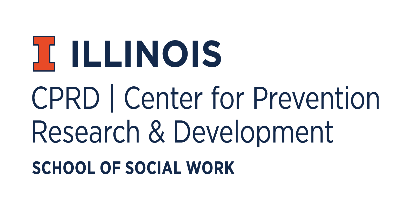 510 Devonshire Drive, Champaign, IL 61820-7306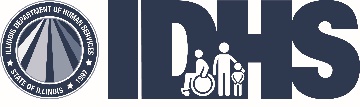 Local: 217.333.3231  Toll-Free: 888.333.5612Email: cprd-iys@mx.uillinois.edu Website: http://iys.cprd.illinois.eduFunded in whole or in part by the Illinois Department of Human Services, Division of Substance Use Preventionand Recovery through a grant from the Substance Abuse and Mental Health Services Administration.